Адыгейский государственный университет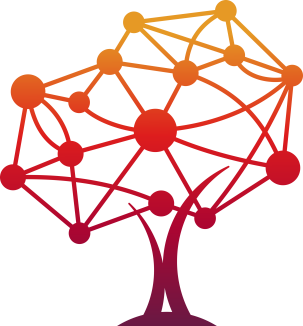 Кавказский математический центр Адыгейского государственного университетаМинистерство образования и науки Республики АдыгеяМежрегиональная ассоциация учителей математикиМосковский центр непрерывного математического образованияЦентр педагогического мастерства города МосквыРеспубликанская естественно-математическая школаИНФОРМАЦИОННОЕ СООБЩЕНИЕО IV КОНКУРСЕ УЧИТЕЛЕЙ МАТЕМАТИКИ 
ЮГА РОССИИ 2021 г.В целях создания условий для развития творческого потенциала и совершенствования педагогического мастерства учителей, повышения престижа профессии педагога 23-24 октября 2021 года в городе Майкопе состоится IV Конкурс учителей математики Юга России.Координатор конкурса – Кавказский математический центр Адыгейского государственного университета.Оператор конкурса – Республиканская естественно-математическая школа.Организаторами конкурса являются: Адыгейский государственный университет; Кавказский математический центр Адыгейского государственного университета; Министерство образования и науки Республики Адыгея; Республиканская естественно-математическая школа; Межрегиональная ассоциация учителей математики; Московский центр непрерывного математического образования; Центр педагогического мастерства города Москвы.К участию в конкурсе приглашаются педагоги образовательных организаций общего и дополнительного образования Южного и Северо-Кавказского федеральных округов.Сроки проведения конкурса:	23-24 октября 2021 г.Задания конкурсаЗадания конкурса разделены на два блока: методический и олимпиадный, каждый из которых включает 4 задания. Время на выполнение заданий конкурса – 4 астрономических часа.Программа конкурсаПобедители и призеры конкурса будут награждены призами и дипломами, а также получат возможность бесплатного участия в программах Кавказского математического центра Адыгейского государственного университета.Заявки на участие в конкурсе принимаются до 15:00 16 октября 2021 г.Подать заявку можно одним из способов:заполнить форму по ссылке https://forms.gle/WPTek5iXgYHpJd3D8;заполненную заявку по форме (прилагается) направить электронный адрес teacher.math.inf@yandex.ru в двух форматах: Word (без подписи) и в виде скан-копии (с подписью).ПроживаниеДля иногородних участников конкурса размещение будет организовано бесплатно с 22 по 24 октября 2021 года. Количество мест ограничено.Контактный телефон оргкомитета: 8 (962) 880-82-08.e-mail: teacher.math.inf@yandex.ruС уважением, оргкомитет Конкурса.Заявка на участие в IV Конкурсе учителей математики 
Юга России 2021 г.Ф.И.О. (полностью)	___________________________________________________________________________________________________________Регион		_______________________________________________Район, населенный пункт		__________________________________________________________________________________________________Место работы: образовательная организация (полное название по уставу)	_______________________________________________________________________________________________________________________Должность	_______________________________________________Категория (разряд)	___________________________________________Количество уроков в неделю, согласно тарификации	____________Сведения об образовании:Учебное заведение		______________________________________Год окончания		___________________________________________Специальность (направление)		____________________________________________________________________________________________Магистерская степень (при наличии)	_________________________Ученая степень (при наличии)		______________________________Стаж работы в образовательной организации		________________Общий педагогический стаж		______________________________Моб. телефон		___________________________________________Е-mail	____________________________________________________Необходимо ли бронировать место в гостинице?	________________Если бронирование гостиницы необходимо, укажите дату и ориентировочное время заезда	_______________________________________Дата							ПодписьВремяМероприятиеМесто проведения23 октября23 октября23 октября09:00 – 10:00Регистрация участниковГлавный корпус Адыгейского государственного университета(г. Майкоп, ул. Первомайская, 208)10:00 – 10:15Открытие конкурсаГлавный корпус Адыгейского государственного университета(г. Майкоп, ул. Первомайская, 208)10:15 – 14:15Выполнение заданий конкурсаГлавный корпус Адыгейского государственного университета(г. Майкоп, ул. Первомайская, 208)14:15 – 15:00Краткий разбор заданий конкурсаГлавный корпус Адыгейского государственного университета(г. Майкоп, ул. Первомайская, 208)16:30 – 18:00Круглый стол, экскурсия, лекции(программа уточняется) Республиканская естественно-математическая школа(г. Майкоп, ул. Советская, 180)24 октября24 октября24 октября09:00 – 09:30Представление критериев проверки работРеспубликанская естественно-математическая школа(г. Майкоп, ул. Советская, 180)09:30 – 10:30Показ работРеспубликанская естественно-математическая школа(г. Майкоп, ул. Советская, 180)10:30 – 11:30Лекция А.Д. Блинкова(тема уточняется)Республиканская естественно-математическая школа(г. Майкоп, ул. Советская, 180)11:30 – 12:00Кофе-брейкРеспубликанская естественно-математическая школа(г. Майкоп, ул. Советская, 180)12:00 – 13:00Церемония закрытия конкурса. Награждение победителей и призёровРеспубликанская естественно-математическая школа(г. Майкоп, ул. Советская, 180)